Appendix CType of biopsy performed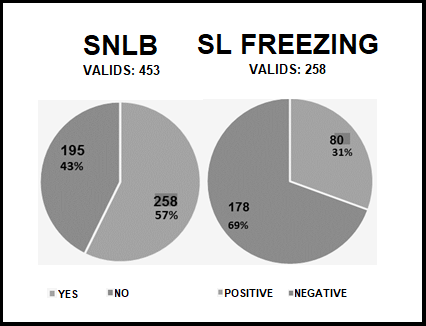 	Figure 1: Sentinel lymph node biopsy (SLNB) and Sentinel Freezing.Source: Author's research at the Cancer Institute of Ceará.